20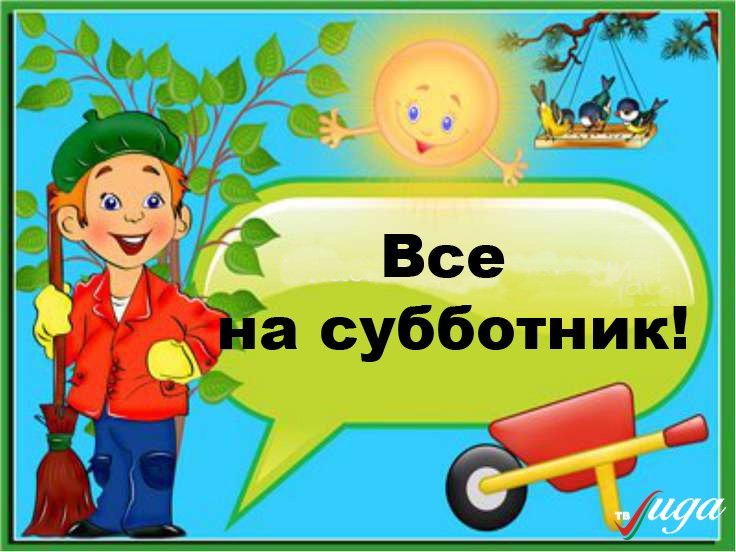 апреля
                                              На субботник вышли дружно,Все сегодня уберем,Грабли, метлы, все, что нужноМы с собою принесем!Хорошо работать вместе,Ну, дружнее налегай!Станет чисто в этом месте,Приходи зеленый Май!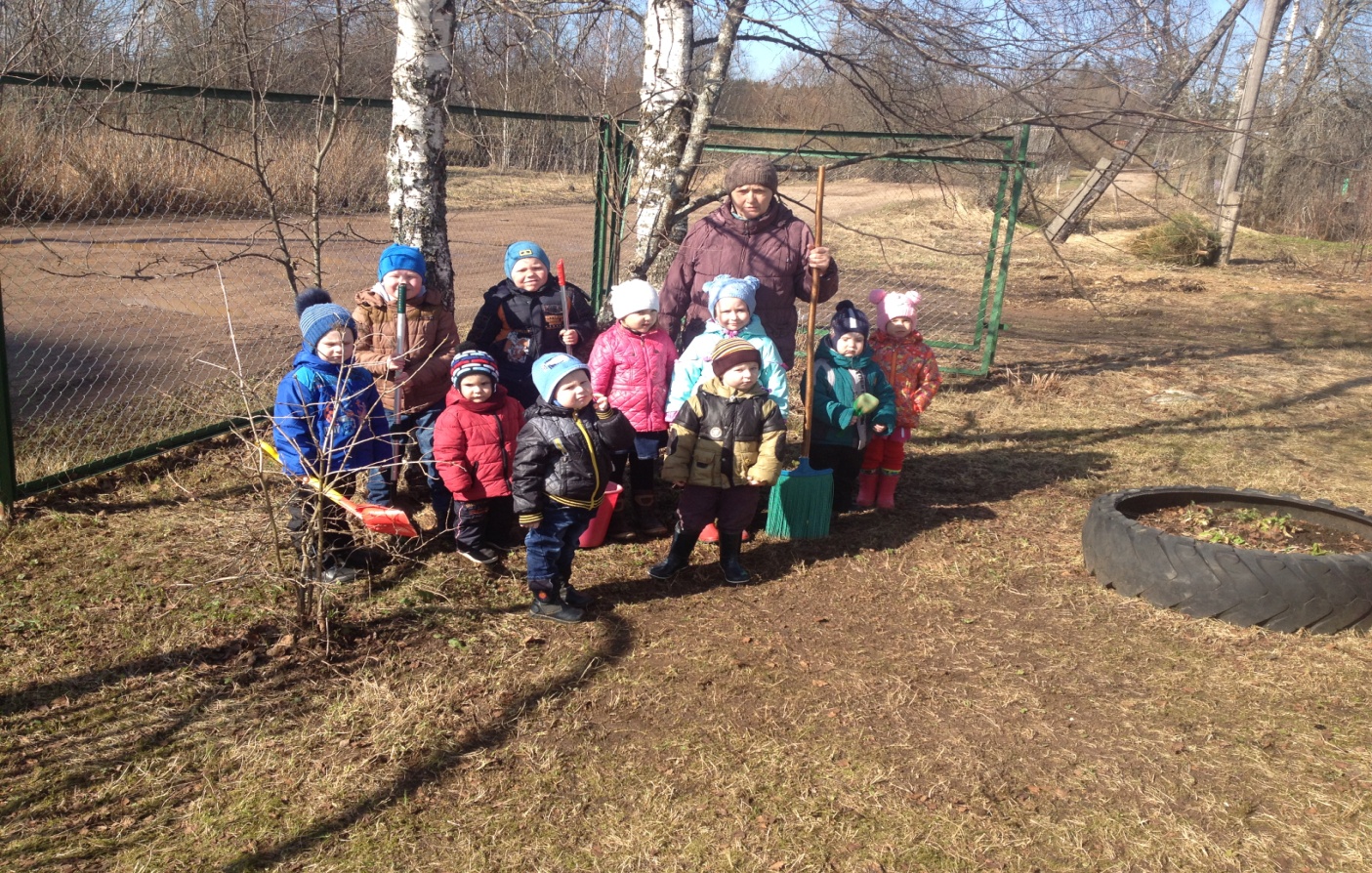 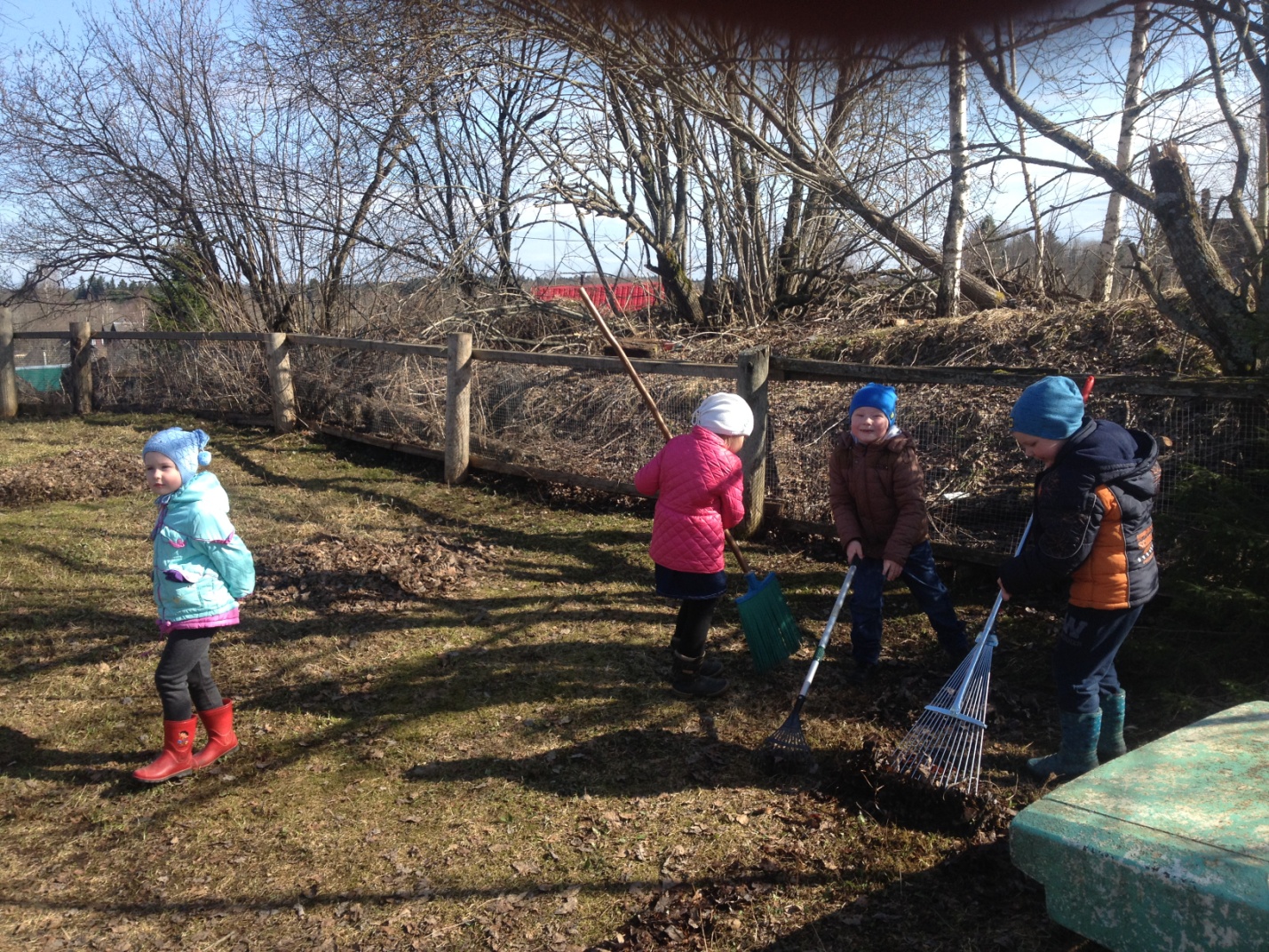 Друг, ты здесь живешь и ходишь,Не на мусор же смотреть,Дай же волю ты природе,Чтоб цвести и зеленеть!Это праздник и работа,Для себя и для людей,Здесь не скажешь – «неохота»!Вместе, дружно, веселей!